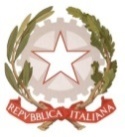 MINISTERO DELL’ ISTRUZIONE, DELL’UNIVERSITA’, DELLA RICERCAUFFICIO SCOLASTICO REGIONALE PER IL LAZIOLICEO SCIENTIFICO STATALE“TALETE”Roma, 08/10/2019Ai Docenti delle classi 4C,5B, 5E, 5F Agli Studenti delle classi 4C,5B, 5E, 5F CIRCOLARE N. 60Oggetto: Esibizione SAFE DRIVERS SAFE LIVES	Nell’ambito del progetto scolastico Più che Sport, in collegamento con il progetto Educazione alla Salute,  il giorno 18 ottobre 2019 dalle ore 12.20 alle ore 14.00 le classi in oggetto sono impegnate in palestra a partecipare all’esibizione-spettacolo di educazione alla guida per i giovani finalizzato a promuovere una coscienza responsabile per una guida sicura di moto e auto.	Le classi saranno accompagnate dai docenti in orario.Referenti SMS: proff. Mignardi – StaraReferente EaS: prof.ssa Palazzo                                                                                                      Il Dirigente scolastico                                                                                                        Prof. Alberto Cataneo                                                                                            (Firma autografa sostituita a mezzo  stampa                                                                                                                       ai sensi dell’art. 3 comma 2 del d.lgs. n.39/1993)